Breakfast Your WayAll eggs served with homefries    *sub Hashbrowns  ~  add 1.50  Loaded Hashbrowns ~ add 4.00							(onions, peppers, cheese)Breads - white, wheat, marble rye, sourdough, *bagels, biscuit, bulkie, croissants, or English muffin  ~  add .50Cinnamon Swirl ~ add .75   Gluten Free Bread ~ add 2.00One egg, toast ~ 3.00  bacon or sausage links ~ 4.50, ham or kielbasa ~ 6.50Two eggs, toast ~ 3.50  bacon or sausage links ~ 4.99 ham or kielbasa ~ 6.99Corned beef hash with 2 eggs, toast ~ 8.99Biscuits and sausage gravy with 2 eggs ~ 8.99Eggs Benedict ~ Traditional, Florentine, Bacon ~ 11.99 or Irish ~ 13.95Valley Country Breakfast ~ 3 eggs, baked beans, choice of sausage, bacon or kielbasa and choice of two pancakes or two French toast ~ 12.95  smaller portion ~ served with one egg, one pancake or 1 French toast ~ 9.50   Valley Bowl ~ Hashbrowns, sausage gravy, 2 eggs, bacon and toast ~ 12.95Valley OmeletsServed w/ homefries & toast    *sub hashbrowns... add 1.50  Loaded hashbrowns ~ add 4.00*eggbeaters… add  1.75                     All Omelets can be served as Herb Crepe with Herb Sauce for and additional ~ 3.00Cheese Omelet~choice of -American, Swiss, provolone, cheddar or jalapeno jack~3 egg~8.50, 1 egg~6.50Ham and Cheese ~ American and fresh baked ham ~3 egg~ 9.95, 2 egg~ 8.95, 1 egg ~7.95Italian Omelet ~ tomato, basil, Italian sausage, cheese ~ 3 egg~10.95, 2 egg 9.95, 1 egg ~ 8.95Western Omelet ~ baked ham, green pepper, onion, cheese ~3 egg 9.95, 2 egg~8.95, 1 egg ~ 7.95Veggie Omelet ~ onion, pepper, mushroom, tomato, broccoli, cheese ~ 3 egg~8.95, 2egg~7.95,1 egg ~ 6.95Santa Fe ~ baked ham, green pepper, onion, mushroom, salsa, cheese~3 egg~9.95, 2egg~8.95,1 egg ~7.95Farmer’s Omelet~ham, bacon, sausage, pepper, onion, mushroom, tomato, cheese ~3 egg~11.95, 2~10.95 1~9.95Mediterranean Omelet ~ black olives, tomato, spinach, feta ~ 3 egg~8.95, 2 egg~7.95, 1 egg ~6.95Country Scramble ~ scrambled w/ kielbasa, onion, cheddar ~3 egg~8.95, 2 egg~7.95, 1 egg ~ 6.95All Omelets can be served as a BurritoCreate Your Own OmeletServed w/ homefries & toast     *sub hashbrowns ~ add 1.50 Loaded hashbrowns ~ add 4.00*1 egg omelet starting at 6.50,  2 egg starting at 7.50, 3 eggs starting at 8.50* additional cheese ~ add $1per item.  American, Swiss, provolone, cheddar, jalapeno jack, mozzarella Feta ~ $1.50 *meats ~ add $1.95 per item. bacon, breakfast sausage, kielbasa, ~ add 2.50  ham, hot or sweet Italian sausage *veggies ~ add $.75 per item. baby spinach, tomato, peppers, black olives, onions, broccoli, mushroomMancakes, Ladycakes, French Toast, Wafflesone mancake ~ 4.50   two mancakes ~ 9.00    three mancakes ~ 13.00one ladycake ~ 2.95  one baby cake ~ 1.95*add chocolate chips or candy  ~  add ~ 1.00 for each cake*add fruit  ~   add ~1.50 for each cakeThree Texas Toast  ~  5.99    smaller portion  ~  4.50Cinnamon French Toast  ~ 8.99    smaller portion  ~  6.50Valley Homemade Belgian Waffle  ~ 5.50   *add blueberries or strawberries ~ 7.95Three Blueberry or Strawberry Crepes  ~  8.95   *w/ just sweet cheese filling ~ 8.25Apple Stuffed French Toast w/ sweet cheese filling, whipped cream & caramel ~ 8.95***Chicken & Waffle with sausage gravy and one egg ~ 13.95***Breakfast SandwichesServed with homefries;    *sub hashbrowns ~ add 1.50;  loaded hashbrowns ~ add 4.00Served on white, wheat, marble rye, sourdough, *bagel, biscuit, bulky roll, croissant, English Muffin ~ adds .50,    Cinnamon Swirl ~ .75,  Gluten Free ~ 2.00One egg and cheese ~ 2.99Two egg and cheese ~ 3.99One egg, cheese and choice of sausage or bacon ~ 4.50    w/ ham ~ 6.50Two eggs, cheese and choice of sausage or bacon ~ 4.99   w/ ham ~6.99Burrito’s—All omelets can be served as a Burrito On the SideOne egg  ~  1.10  Oatmeal (cup)~ 1.99  bowl ~ 3.50Toast (white, wheat, sourdough, marbled rye )  ~  1.25English muffin ~ 1.75   Biscuit ~ 1.75 Croissants ~ 1.95 Cinnamon Swirl ~ 1.95    Glutton Free ~ 2.00Bagel ~ (cinnamon raisin, french toast, onion, wheat or plain) ~ 1.99    Homefries~ 2.50     Hashbrowns ~ 2.85   loaded Hashbrowns ~ 4.00                        						(onions, peppers, cheese)Corned beef hash ~ 4.00     Bacon ~ 4.00Breakfast sausage links ~ 4.00     Fresh oven baked ham ~ 5.00Kielbasa ~ 4.00,    Hot or Sweet Italian sausage ~ 4.50Sour cream ~ .50,    Cream Cheese ~ .50 ~ Salsa ~ .50Cranberries and walnuts ~ 2.00Homemade baked beans ~ 2.99 Fresh melon ~ 1.50Homemade muffins ~ 2.25ALL Paninis, Flatbreads, Sandwiches and Wraps Includes choice of: Potato Salad, Pasta Salad, Cole Slaw, Melon, French Fries, or ChipsPANINIS ~ FLATBREADSBread choices ~ white, wheat, sourdough, marble ryeFlatbread or Ciabatta roll ~ add .75       gluten free bread ~ add 2.00California Panini -- Turkey, bacon, tomato, mozzarella, & fresh guacamole—8.95Chicken Parm ~ Breaded chicken, mixed cheeses, sauce ~ 8.95Crispy BBQ Chicken~ Bacon, mozzarella, ranch dressing ~ 8.95Crispy Chicken BLT~ Crispy chicken, bacon, lettuce, tomato, mozzarella & honey mustard—8.95Genoa ~Tomato, spinach, mozzarella, pesto and basil – 8.95Mediterranean Flatbread~ Grilled chicken, spinach, tomato, basil, olives, feta, mozzarella & Caesar dressing~9.50Pastrami ~ Lean pastrami, Swiss and deli mustard –9.95Ranchero ~ Seasoned chicken, cheese, red onion, tomato, bacon, chipotle mayo on Naan flatbread ~ 10.95Rueben ~ Corned beef, sauerkraut, Swiss, and thousand island –9.95Turkey Chipotle ~Oven roasted turkey, bacon, smoked cheese, mozzarella and chipotle mayo – 8.95Turkey Pesto ~ Oven roasted turkey, cheddar, tomato and pesto – 8.95Valley Panini ~ Turkey, spinach, avocado, mozzarella, gouda, balsamic glaze on Naan Flatbread ~ 12.95Cafe SandwichesBBQ Brisket ~ Seasoned brisket, bbq sauce, & coleslaw on a bulkie ~ 10.95BLT ~ Bacon, lettuce, tomato and mayo ~ 7.95     Caprese Grilled Cheese ~ Spinach, Tomato, Mozzarella, pesto ~ 8.95Club Sandwich ~ Bacon, lettuce, tomato, mayo with choice of ham, turkey, Chicken salad ~ 10.95   Cranberry and Walnut Chicken Salad ~ 8.95 Grilled Cheese ~ 6.95 ~ with bacon ~ 8.95, with ham ~ 8.95, with tomato ~ 7.50                   Oven Roasted Turkey ~7.95Philly Steak & Cheese ~ shaved steak, onions, mushrooms, peppers, American Cheese on a bulkie roll ~ 10.95Rare Roast Beef ~ sliced thin with lettuce, tomato, and horseradish sauce on a bulkie ~10.95 Thanksgiving Sandwich ~ Fresh turkey, stuffing w/ cranberry sauce * hot or cold ~ 8.95      Tuna Salad ~ 8.50 ~ Egg Salad ~ 6.95     Tuna Melt`8.95Wraps*wheat or white wrapsSauces available with wraps bbq, honey mustard or buffalo sauce for additional ~ .50Grilled or Crispy Chicken Wrap ~ Lettuce, tomato, chicken ~ 8.75Grilled Chicken Caesar Salad Wrap ~ 8.95Turkey Avocado Wrap ~ Lettuce, tomato, fresh turkey, avocado, red pepper hummus ~ 8.95Turkey BLT ~ 8.95Veggie Wrap ~ Lettuce, tomato, cucumber, spinach, red onion, red pepper hummus, feta ~ 8.50Burgers, Hot Dogs, Chicken Fillets, Tenders, WingsIncludes choice of: Potato Salad, Pasta Salad, Cole Slaw, Melon, French Fries, or ChipsQuarter Pound Burger ~ 6.95   ~   Half Pound Burger ~9.50Crispy or Grilled Chicken Fillet on a roll ~ 7.95*add veggies (onions, peppers, mushrooms) .50 each     add cheese 1.00   add bacon 2.501 Chili Cheese Dog ~5.50         1 Hot Dog  ~ 3.953 Chicken Tenders ~ 7.95              7 Wing Dings ~ 8.50  *add  ~ .50 dipping sauce ~ buffalo, bbq, honey mustard, ranch, sweet n sour***Consuming raw or undercooked meats can increase your risk of food borne illness.Salads~ DRESSINGS ~ Italian, ranch, bleu cheese, thousand island, balsamic vinaigrette,raspberry vinaigrette, spicy ranch, honey mustard, Greek, Caesar, oil & vinegarAll salads are offered in two sizes;  small and largeGarden ~ Mixed greens, cucumber, onion, tomato, black olives, cheddar, croutons ~ 6.50 ~7.99Caesar ~  Grilled chicken, romaine tossed with parmesan and croutons ~ 7.50 ~8.99Chef ~ Garden salad with julienne cuts of oven roasted turkey breast, fresh baked ham, swiss and   hardboiled egg ~ 7.99 ~ 9.95Crispy Chicken Salad ~ Crispy chicken, mixed greens, diced tomato, crunchy broccoli slaw, grated red cabbage and carrot, cheddar, tortilla strips ~ 7.50 ~ 8.99Chicken Club Salad ~ Greens, diced tomato, cucumber, onion, crumbled bacon, cheddar ~ 7.99 ~9.95Mediterranean ~ Romaine, Kalamara olives, black olives, banana pepper, onion, and feta ~ 7.50 ~ 8.99Strawberry Salad ~ Grilled chicken, mixed greens, fresh strawberries, grapes, mandarin oranges, red onion, feta cheese, walnuts. ~ 7.50 ~ 8.99 Valley Salad ~ Grilled chicken, mixed greens, fresh apples, grapes, dried cran-raisins, red onion, feta cheese, walnuts ~ 7.50 ~ 8.99 SidesFrench fries ~ 4.95  small ~1.95      Sweet potato fries ~5.50  small ~ 3.50 Waffle Fries ~ 5.95 or 3.95onion rings ~ 5.95  small ~ 3.95      potato chips ~ 1.25      side salad ~ 3.50                          potato salad, pasta salad, coleslaw ~ 2.50       melon slice ~ 1.50Soup ~bowl  4.99 ~ cup ~3.99   Chowder or Chili ~ bowl 5.99 ~ cup ~ 4.99BeveragesCoffee ~2.25;  tea ~ 1.65;  Iced coffee or tea ~ 2.45; Flavored Iced Coffee ~2.85; Herbal Tea ~ 1.85Soft drinks & Soda waters ~1.75, Bottled water~1.25, Juice ~ 1.80 & 2.50, White milk~1.50 & 2.50 (Chocolate or Strawberry milk add .50) Hot chocolate~1.65Prices Subject to ChangeSEAFOODServed every Friday   *Subject to Market PricesDINNERSServed with French Fries and Cole Slaw~ Fish ‘n Chips ~ 10.95~ Baked Haddock ~ 11.95~Baked Seafood Casserole ~ 18.95~ Three Fish Tacos ~ 10.95~ Clam Strip Dinner ~ 9.99~ Half Dozen Clamcakes ~ 6.99   Dozen Clamcakes ~ 9.99~ Ask about  Scallops, Clams, & Shrimp~ Market PriceSANDWICHES AND ROLLSServed with choice of French Fries or Cole Slaw~ Fish Sandwich ~ 7.95 ~ Clam Strip Roll ~ 7.950r~ Whole Clam, Scallop, or Shrimp Rolls available at Market PriceCLAMCAKES or SANDWICH AND CHOWDA~ 2 Clamcakes and Cup of Chowda ~ 6.99~ 4 Clamcakes and Bowl of Chowda ~ 9.99Fish Sandwich and Cup of Chowda ~ 10.95Clam Strip Roll and Cup of Chowda  ~ 10.95ASK ABOUT OUR BLACKBOARD SPECIALS!Like us on Facebook for daily specials and monthly contestsDon’t forget to visit uson Facebook @ The Valley Café to learn more about our fresh homemade foods and our catering and bakery services.KIDS MENUAges 8 and underBreakfast Includes small milk or lemonade *add fresh melon slice ~ 1.50~ One egg, homefries and toast--$3.99~ One French Toast ~ 2.99~ One Pancake --$3.99**Add assorted new toppings -- $1.00 each*add bacon or sausage link ~ $1.00 ~ Ham ~ $2.50~ One Mickey Waffle --$4.99Lunch Includes small milk or lemonade Served with chips or fries   *add melon slice ~ 1.50~ Hamburger--$6.99       ~ Hot Dog--$4.99      ~ Grilled Cheese--$4.99~ Macaroni & Cheese--$4.99 ~ Chicken Nuggets--$5.50Drinks:   Sm Juice ~ 1.80   Lg Juice ~ 2.50   Hot Chocolate ~ 1.50    Juice Box ~ 1.25    Soda ~ 1.75**add .50 for chocolate, strawberry or coffee milk.Valley  Café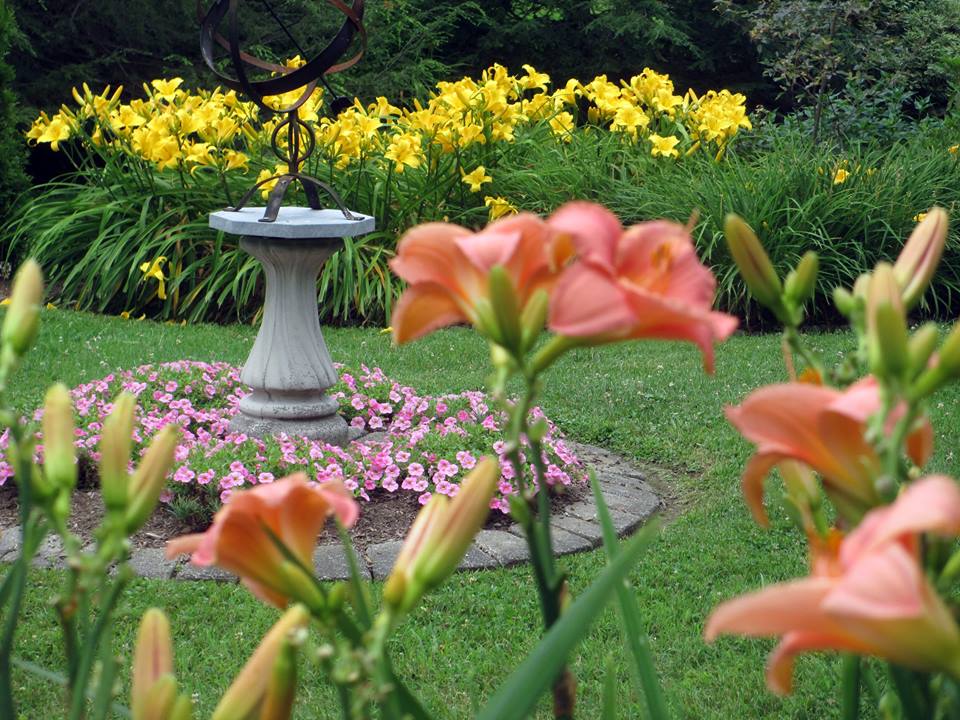                 (Gardens & Photo Courtesy of Bob & Pauline Conlee)***Open Seven Days a Week ***7 AM to 2 PM Monday thru Saturday ~~ 7 AM to 1 PM SundaysCelebrating our 10th AnniversaryWe have a full catering menu and Bakery ItemsVisit us on line at facebook ~ The Valley CaféFor deliveries we are now on Doordash.comPlease make your server aware of ANY food or drink allergies you or anyone in your party may have.Valley  Café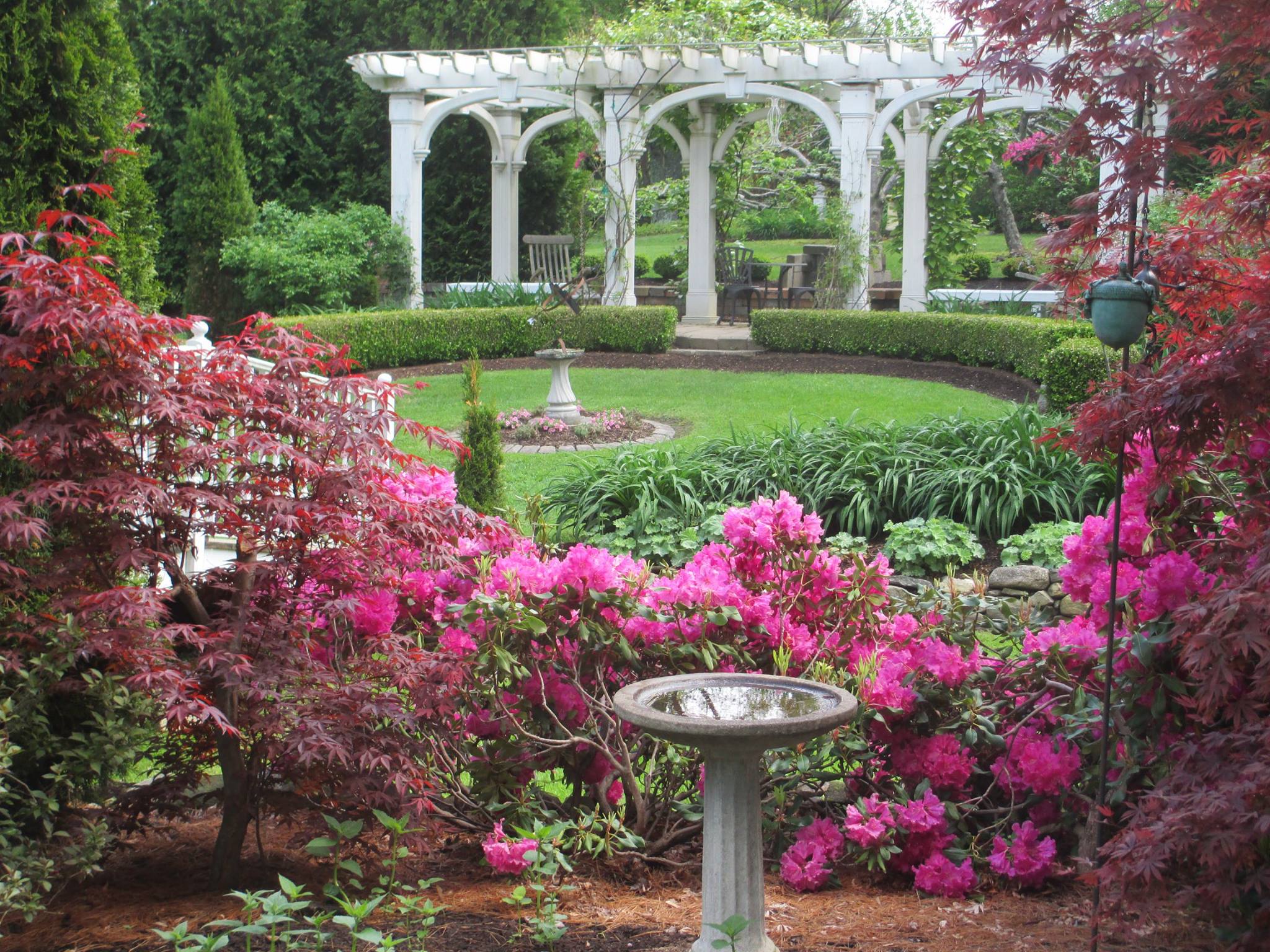                 (Gardens & Photo Courtesy of Bob & Pauline Conlee)***Open Seven Days a Week ***7 AM to 2 PM Monday thru Saturday ~~ 7 AM to 1 PM SundaysCelebrating our 10th AnniversaryWe have a full catering menu and Bakery ItemsVisit us on line at facebook ~ The Valley CaféFor Deliveries we are now on Doordash.comPlease make your server aware of ANY food or drink allergies you or anyone in your party may have.Valley  Café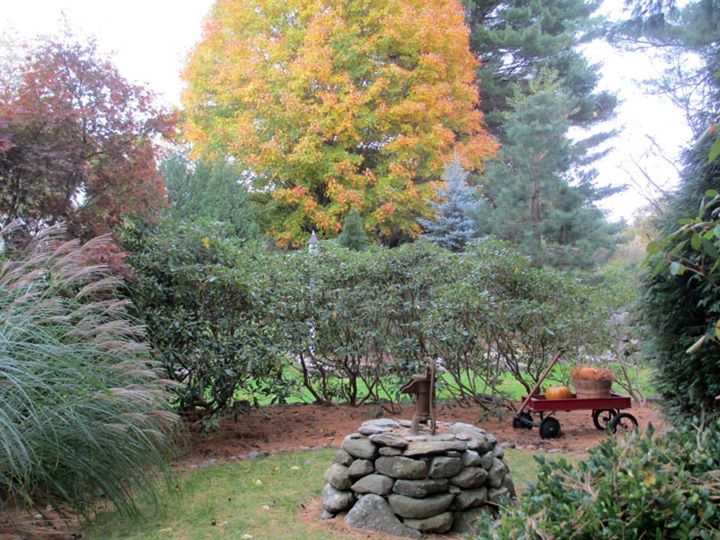                 (Gardens & Photo Courtesy of Bob & Pauline Conlee)Open Weekdays 7 AM to 2 PM---Weekends 7 AM to 1 PMWe have a full catering menu for at home/office/bereavementHomemade Cakes, Pies, and assorted PastriesVisit us on line at facebook ~ The Valley CaféPlease make your server aware of ANY food or drink allergies you or anyone in your party may have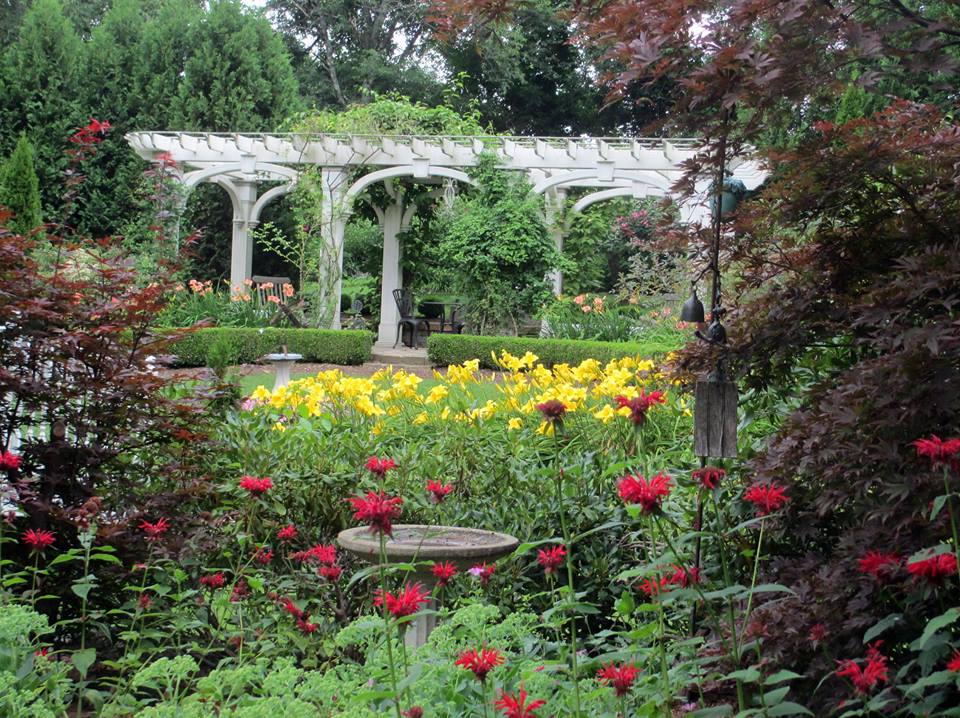 